The 13th Annual Duquesne UniversityREGIONAL UNDERGRADUATE PSYCHOLOGY CONFERENCESaturday April 6, 2019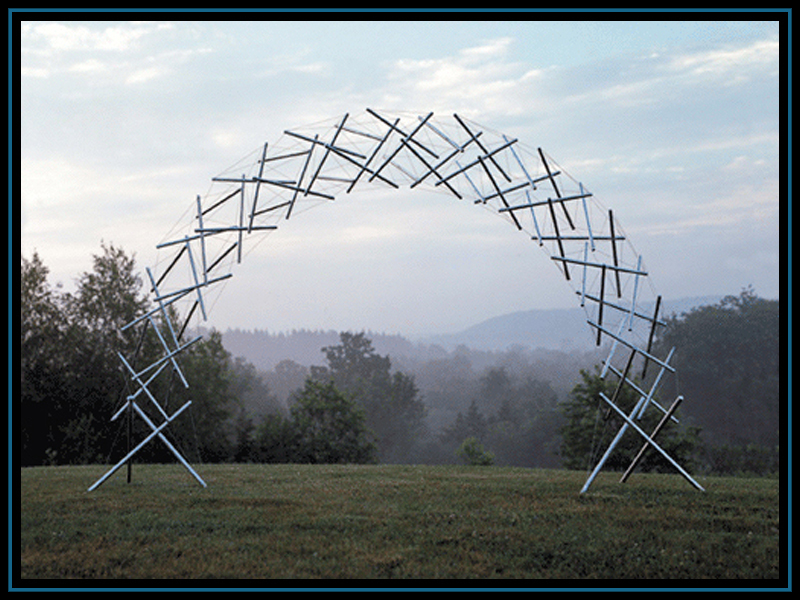 Call for AbstractsPsychological Research: The Art and Science of PsychologyPlease send your abstract to duqrupc@gmail.comDeadline: March 15, 2019